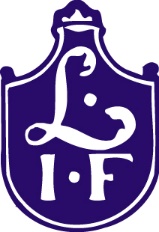 LIF Webbshop!Här har du möjlighet att beställa LIF produkter direkt från vår samarbetspartner Profilhörnans webbshop. Klicka på länken eller kopiera den här nedan så kan du ta del av vårt fina utbud:https://shop.profilhornan.se/ljungbyif/Du kan såklart även besöka Profilhörnan och prova ut och beställa de grejer du önskar där och besöksadressen är Fabriksgatan 17. 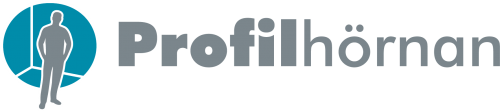 